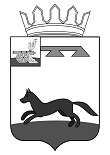 СОВЕТ ДЕПУТАТОВХИСЛАВИЧСКОГО ГОРОДСКОГО ПОСЕЛЕНИЯ ХИСЛАВИЧСКОГО РАЙОНА СМОЛЕНСКОЙ ОБЛАСТИРЕШЕНИЕот 26.06.2024 г.                                                                                                               №19О передаче объектов муниципальной собственности муниципального образования Хиславичского городского поселения Хиславичского района Смоленской областиВ соответствии Уставом муниципального образования Хиславичского городоского поселения Хиславичского района Смоленской области, Решением Хиславичского районного Совета депутатов от 26.03.2014 №10 «Об исполнении полномочий Администрации Хиславичского городского поселения Администрацией муниципального образования «Хиславичский район» Смоленской области», Положением о порядке управления и распоряжения муниципальной собственностью муниципального образования Хиславичского городского поселения Хиславичского района Смоленской области, утвержденным Решением Совета депутатов Хиславичского городского поселения Хиславичского района Смоленской области  от 29.11.2007 №30, Совет депутатов Хиславичского городского поселения Хиславичского района Смоленской областиРЕШИЛ:1. Администрации муниципального образования «Хиславичский район» Смоленской области передать с баланса муниципального образования Хиславичского городского поселения Хиславичского района Смоленской области, а Муниципальному унитарному предприятию «Жилищно-коммунальный сервис» принять на баланс на праве хозяйственного ведения следующие объекты:2. Отделу по экономике и комплексному развитию, Хиславичский район, Смоленской области (О.В.Куцабина) осуществить необходимые юридические действия по приему - передаче имущества в соответствии с настоящим решением.3. Бухгалтерии Администрации муниципального образования «Хиславичский район» Смоленской области (Долгалева Л.А)  произвести необходимые операции в бухгалтерском учете связанные с передачей вышеуказанных объектов.Глава муниципального образованияХиславичского городского поселенияХиславичского района Смоленской области           ___________                О.Б.Маханёк№ п/пНаименование объектаКоличество Балансовая стоимость(руб.)1.Водопроводные сети ул. Гагарина, пер.Гагарина, ул. Молодежная1792,26 м7 840 356,982.Насосная станция ул. Зимницкого, п.Хиславичи Смоленской области, в том числе:33 514 770,552.1Внутриплощадочные сети 69,55 м261 543,852.2Артезианская скважина110 п.м1 890 157,872.3Станция водоподготовки 16.0 м3 /час – 400 м3/сут.1 шт.15 869 113,832.4Емкость 65 м3 2 шт.14 188 329,082.5Дизельная электростанция ДГУ АД – 75С – Т400 – 2РНМ11 1 шт1 305 625,923.Насосная станция ул. Восточная, п.Хиславичи Смоленской области, в том числе:37 828 645,083.1Внутриплощадочные сети 56,45245 324,073.2Артезианская скважина 125 п.м2 376 564,183.3.Станция водоподготовки 45.0 м3/час – 1000 м3/сут., 1 шт16 385 182,583.4Емкость 95 м32 шт17 482 048,333.5Дизельная электростанция ДГУ АД – 100С – Т400 – 2РНМ11 1 шт1 339 525,924.Земельный участок, расположенный по адресу: Смоленская обл, р-н Хиславичский, п.Хиславичи, ул Восточная, с кадастровым номером 67:22:0200111:43409кв.м.657 235,775.Земельный участок, расположенный по адресу: Смоленская обл, р-н Хиславичский, п.Хиславичи, ул. Зимницкого, 100 метров западнее д.1, с кадастровым номером 67:22:0030101:3914000кв.м.292 141,85Всего на сумму:Всего на сумму:Всего на сумму:80 133 150,23